ПОЯСНИТЕЛЬНА ЗАПИСКАк проекту постановления администрации Шимановского района о внесении изменений в постановление главы Шимановского района от 21.07.2016 № 175 «Об утверждении административного регламента по исполнению муниципальным учреждением «Управление по образованию и работе с молодежью администрации Шимановского района» муниципальной услуги по «Предоставлению путевок для организации летнего отдыха детей в каникулярное время» (в редакции от 27.10.2017 № 508).Проект постановления администрации Шимановского района о внесении изменений в постановление главы Шимановского района от 21.07.2016 № 175 «Об утверждении административного регламента по исполнению муниципальным учреждением «Управление по образованию и работе с молодежью администрации Шимановского района» муниципальной услуги по «Предоставлению путевок для организации летнего отдыха детей в каникулярное время» (в редакции от 27.10.2017 № 508) (далее-постановление) подготовлен МУ «Управление по образованию и работе с молодежью администрации Шимановского района» в соответствии с постановлением Правительства Амурской области от 09.01.2020 № 1 «О внесении изменения в постановление Правительства Амурской области от 23.03.2010 № 122».Данный проект разработан с целью повышения качества и доступности результатов предоставления муниципальной услуги, а также определяет сроки и последовательность действий (административных процедур) при оказании муниципальной услуги. Данный нормативный акт не предусматривает расходования средств из районного, областного или иного бюджета.Проект постановления размещен в сети Интернет на официальных сайтах Управления образования и администрации Шимановского района для всеобщего ознакомления.Предметом независимой экспертизы является оценка возможного положительного эффекта, а также возможных негативных последствий реализации положений проекта постановления для физических и юридических лиц.Срок, отведенный для проведения независимой экспертизы -30 дней со дня размещения проекта постановления в сети Интернет.Начальник Управления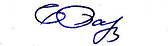 Е.Г. Баранова